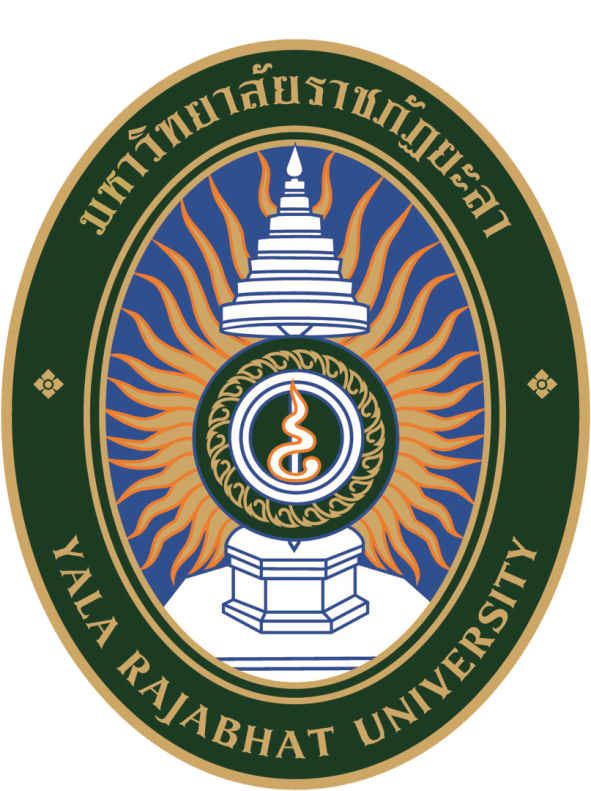 แบบฟอร์มเสนอชื่อผู้สมควรได้รับการพิจารณาดำรงตำแหน่งกรรมการสภาวิชาการจากคณะมนุษยศาสตร์และสังคมศาสตร์สาขาข้อมูลผู้ถูกเสนอชื่อผู้สมควรได้รับการพิจารณาดำรงตำแหน่งกรรมการสภาวิชาการจากคณะมนุษยศาสตร์และสังคมศาสตร์(หลักสูตร/สาขาวิชา ที่ได้เสนอรายชื่อ)1. ชื่อ – สกุล : นาย/นาง/นางสาว             สกุล                                                                                                                        (หลักสูตร/สาขาวิชา ที่ได้เสนอรายชื่อ)2. ประวัติการศึกษา :ปริญญาเอก                               สาขา     (หลักสูตร/สาขาวิชา ที่ได้เสนอรายชื่อ)3. ตำแหน่งทางวิชาการ : ผู้ช่วยศาสตราจารย์/รองศาสตราจารย์/ศาสตราจารย์(หลักสูตร/สาขาวิชา ที่ได้เสนอรายชื่อ)4. ประวัติการทำงาน : (เริ่มบรรจุ-ปัจจุบัน)(หลักสูตร/สาขาวิชา ที่ได้เสนอรายชื่อ)5. ผลงานวิชาการที่เกี่ยวข้องกับความเชี่ยวชาญ :(หลักสูตร/สาขาวิชา ที่ได้เสนอรายชื่อ)6. ความเหมาะสมกับหน้าที่ในองค์กรรมการสภาวิชาการ(หลักสูตร/สาขาวิชา ที่ได้เสนอรายชื่อ)7. สามารถติดต่อได้- โทรศัพท์ :- โทรสาร : - E – Mail :